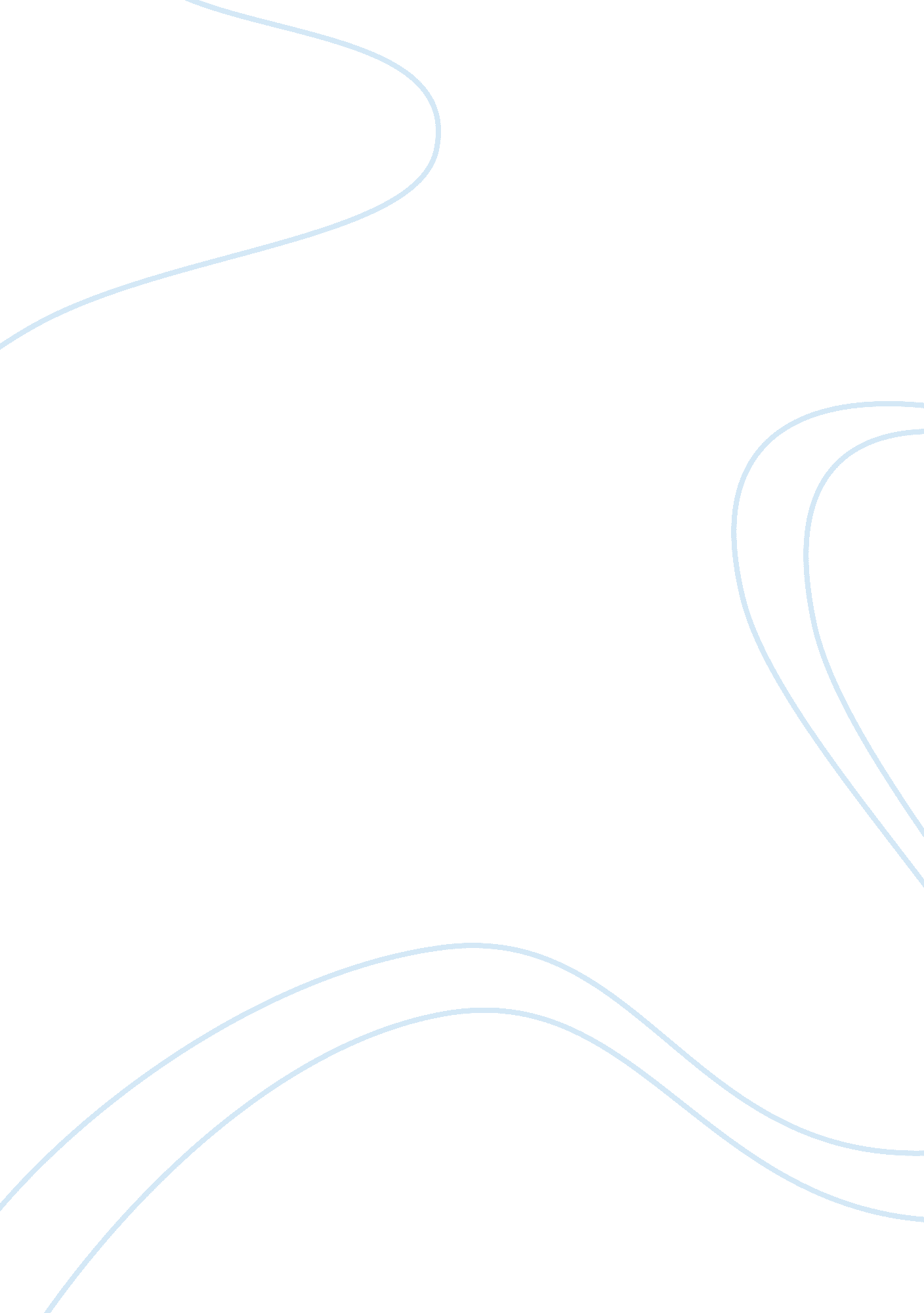 Example of optimal structure is that point of capital structure where eps of the ...Business, Company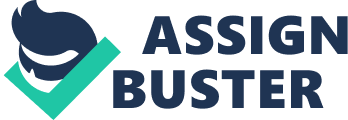 Answer 1) Since at 40% debt and 60% equity, WACC is minimized and stock price is maximized, the 40(debt): 60(equity) is the optimal capital structure for Jackson. Answer 2) a. Expected EPS for Firm C: 
E(EPSC) = 0. 1($2. 40) + 0. 2($1. 35) + 0. 4($5. 10) + 0. 2($8. 85) + 0. 1($12. 60) 
= $0. 24 + $0. 27 + $2. 04 + $1. 77 + $1. 26 = $5. 58. 
b) According to the standard deviations of EPS, Firm B is the least risky, while C is the riskiest. However, this analysis does not consider portfolio effects—if C’s earnings increase when most other companies’ decline (that is, its beta is low), its apparent riskiness would be reduced. Also, standard deviation is related to size, or scale, and to correct for scale we could calculate a coefficient of variation (/mean): 
E(EPS) CV = /E(EPS) 
A$5. 10$3. 610. 71 
B 4. 20 2. 960. 70 
C 5. 10 4. 110. 81 Answer 3) - WACC = Kd* Wd(1- tax rate) + Ke*We 
=. 08 * . 20(1-. 40) + . 125* . 80 
= . 0096 + . 100 
= 10. 96% 
- Following CAPM Model: 
Ke = RFR + Beta[E(rm)- RFR] 
. 125=. 05 + Beta[. 06] 
Beta= 1. 25 
- bL= bU[1 + (1 – T)(D/E)] 
1. 25= bU[1 + (1 – 0. 4)(0. 2/0. 8)] 
1. 25= bU(1. 15) 
bU= 1. 086957. 
d) To find new cost of Equity we have to find new beta using the unlevered beta from part-c: 
bL, 40%= bU[1 + (1 – T)(D/E)] 
bL, 40%= 1. 086957 [1 + (1 – 0. 4)(0. 4/0. 6)] 
bL, 40%= 1. 086957(1. 4) 
bU= 1. 521739. The firm's cost of equity, as stated in the problem, is derived using the CAPM equation. rs = rRF + (rM – rRF)b 
rs = 5% + (6%)1. 521739 
rs = 14. 13% 
- Again, the standard formula for the weighted average cost of capital is used. Remember, the WACC is a marginal, after-tax cost of capital and hence the relevant before-tax cost of debt is now 9. 5% and the cost of equity is 14. 13%. 
WACC= wdrd(1 – T) + wcrs 
= (0. 4)(9. 5%)(1 – 0. 4) + (0. 6)(14. 13%) 
= 10. 76%. 
- The firm should be advised to proceed with the recapitalization as it causes the WACC to decrease from 10. 96% to 10. 76%. As a result, the recapitalization would lead to an increase in firm value. Answer 14) Capital budget : $3000000 
Target Capital Structure: 70%Debt and 30% Equity 
Forecasted Net Income: $2000000 
Equity Retained = . 30(3000000) = $900000 
Thus, with net income of $2000000, there is more than enough equity to fund the capital budget. Amount left to be distributed as dividend = $2000000 - $900000 = $1100000 
Dividend Payout Ratio: 1100000/2000000 = 55% Answer 14-2) Following stock split, the number of shares outstanding will increase, howeevr the share price will decrease proportionately: 
New Stock Price = $90* 3/2= $135 Answer 14-3) Beta Industries would require 200000* 32 =$640000 of the total cash available with the company. 
Thus, share price after the repurchase = Market Value of Equity after the repurchase of $6400000 divided by the shares outstanding after the repurchase: 
= (1000000* 32)- 6400000/(1000000-200000) = $32 Thus, the stock repurchase had no effect on share price EP 15-6) (Study Help) 
Answer 15) 
Sales = $15, 000, 000; Inventory = $2, 000, 000; A/R = $3, 000, 000; A/P = $1, 000, 000; COGS = 0. 8(Sales); Interest on bank loan = 8% 
CCC = Inventory conversion period + Average collection period – Payables deferral period. 
Inventory conversion period= 
= 
= 
= 60. 83 days. 
Average collection period = 
= 
= 73 days. 
Payables deferral period= 
= 
= 30. 42 days. 
Cash Conversion Cycle = 60. 83 + 73 – 30. 42 = 103. 41 days. Part 2) Inventory = $2, 000, 000 0. 9 = $1, 800, 000. 
A/R = $3, 000, 000 0. 9 = $2, 700, 000. 
A/P = $1, 000, 000 1. 1 = $1, 100, 000. 
Inventory conversion period= 
= 54. 75 days. 
Average collection period = 
= 65. 70 days. 
Payables deferral period = 
= 33. 46 days. 
New CCC = 54. 75 + 65. 70 – 33. 46 = 86. 99 days ≈ 87 days. Part 3) Cash freed up: 
Inventory = (60. 83 – 54. 75) $32, 876. 7123 = $199, 890. 41. 
Receivables = (73 – 65. 70) $41, 095. 8904 = $300, 000. 
Payables = (33. 46 – 30. 42) $32, 876. 7123 = $99, 945. 2055. 
Cash freed up = $199, 890. 41 + $300, 000 – $99, 945. 2055 = $399, 945. 2045 ≈ $400, 000. 
$400, 000 0. 08 = $32, 000 increase in pre-tax profit. Answer 15-2) DSO = $2, 000, 000/($10, 000, 000/365) = 73 days 
If all customers paid on time, then the firm’s DSO = 30 days. If customers paid on time, the firm’s A/R = 30*($10, 000, 000/365) = $821, 917. 81 Answer 15-6) CCC = Inventory conversion period + Average collection period – Payables deferral period. 
= 22+ 40 + 30 
= 92 days 
**** Chapter 16 problems: Answer 16) AFN= (A0*/S0)S – (L0*/S0)S – MS1(RR) 
= (3000000/5000000)*1000000 – (500000/5000000)*1000000 – 0. 05*($6, 000, 000)(0. 3) 
= (0. 6)($1, 000, 000) – (0. 1)($1, 000, 000) – ($300, 000)(0. 3) 
= $600, 000 – $100, 000 – $90, 000 
= $410, 000 Answer 16-2) AFN= (A0*/S0)S – (L0*/S0)S – MS1(RR) 
AFN =(4000000/5000000)*1000000- 0. 1(1000000)- 300000*0. 30 
= (0. 8)($1, 000, 000) – $100, 000 – $90, 000 
= $800, 000 – $190, 000 
= $610, 000. 
The ratio of assets to sales (capital intensity) is higher now, hence we’ll need more assets to support the anticipated growth of sales. Answer 16-3) AFN = (0. 6)($1, 000, 000) – (0. 1)($1, 000, 000) – 0. 05($6, 000, 000)(1) 
= $600, 000 – $100, 000 – $300, 000 
= $200, 000. 
We now have more retained earnings, so we need less additional funds. Works Cited Robinson, Mark. " Capital Structure." Institute, CFA. Corporate Finance. Boston: Custom, 2011. 187-230. 